Roots: Unit 3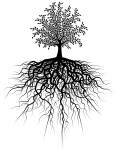 Peri – __________Periscope	peri__________	scope__________Periphery	peri__________	pher__________	y__________Aqu / aqua – __________Aquarium	aqua__________	rium__________Aqueduct	aqua__________	duct__________Retro – __________Retroactive	retro__________	act__________Retrospect	retro__________	spect__________Cede / ceed / cess – __________Recede	re__________	cede__________Procession	pro__________	cess__________	ion__________Pro – __________Promote	pro__________	mot(e)__________Proceed	 	pro__________	ceed__________Trans – __________Transit	trans__________	it__________Translate	trans__________	late__________Bene – __________Beneficial	bene__________	fic__________	al__________Benediction	bene__________	dict__________	ion__________Multi – __________Multilateral	multi__________	later__________	al__________Multiple	multi__________	ple__________Fleet / flux – __________Reflect	re__________	flect__________Deflect	de__________	flect__________Para – __________Paralegal	para__________	leg__________	al__________Paranormal	para__________	norm__________	al__________